INFO TILL LEDAREFotboll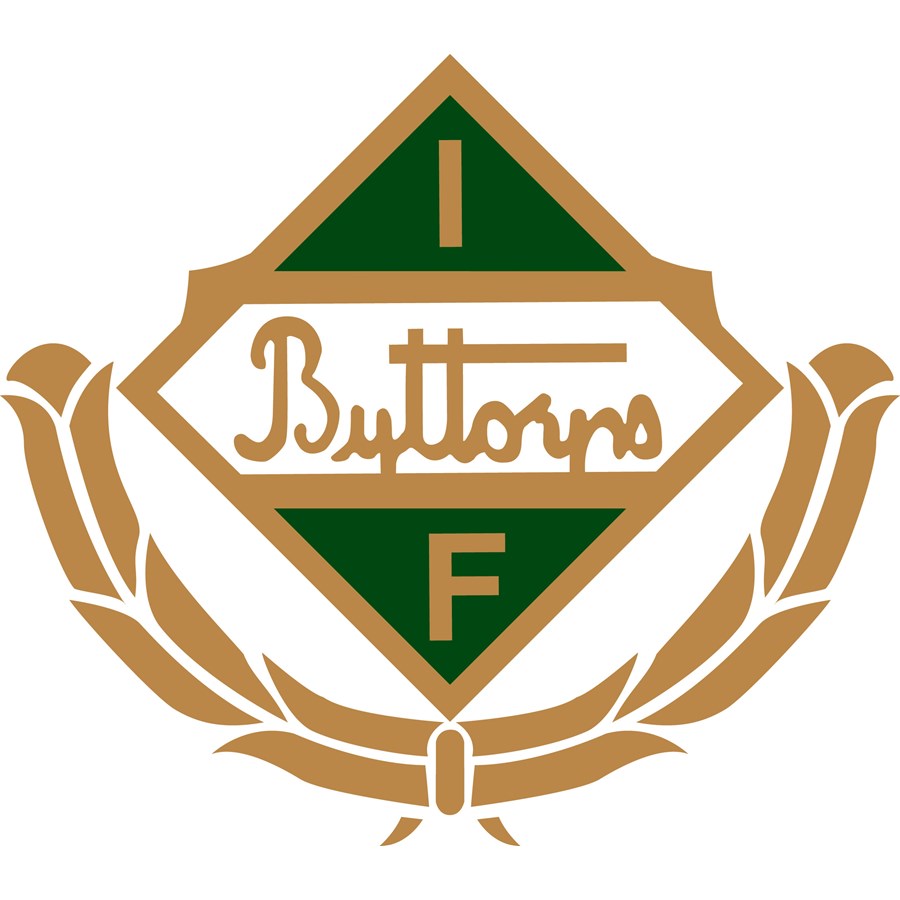 Utgåva 12024-03-13Först och främst vill föreningen passa på att tacka alla er fantastiska ledare. Utan er – ingen förening. För att underlätta för er, så följer här lite praktisk info. Vi hoppas det kan få er att känna er trygga i er roll hos oss. FÖRENINGENByttorps IF grundades 1949 och består av tre sektioner: Fotboll, Handboll och Bordtennis. Som ledare i föreningen förväntas du acceptera alla sektioners verksamhet och medverkar till att våra aktiva medlemmar ska kunna vara aktiva i alla de verksamheter vi har, men även i andra idrotter som föreningen inte bedriver.
Föreningen delar upp året i två säsonger, 1 april-30 september & 1 oktober-31 mars.
1 april-30 september är det huvudsäsong för Fotbollen, då har Fotbollen förtur i beslut
1 oktober-31 mars är det huvudsäsong för Handboll och Bordtennis, då Handboll och Bordtennis förtur i beslut.
Dessa datum är vägledande, men med dialog mellan föreningens ledare inom de olika sektionerna kan man gå utanför dessa datum.Denna ledarpärm hoppas vi ska ge dig hjälp och guidning som ledare för fotbollen.
Som ledare för lag i föreningen har du Gröna Tråden som ett hjälpmedel. Den del av Gröna Tråden som beskriver de punkter som rör fotbollen och du som ledare förväntas följa finns/fås som bilaga till denna Ledarpärm.
LEDARELEDARKLÄDERFör att visa vår uppskattning att du vill vara ledare i Byttorps IF, får du som ledare ett ledarkit som består av ZIP-tröja, byxor, T-shirt, shorts och strumpor, när du börjar. Ett nytt ledarkit kan plockas ut var tredje år.
Utprovning av kläder kan göras i gällande sportleverantörs butik. Kansliet ansvarar sedan för beställning.NYCKLARVarje ledare har rätt till en tagg till Byttorps IF. Taggen ger dig tillgång till klubbhuset lokaler, omklädningsrum och materialförråd under gällande tider. Kontakta kansliet för att få en tagg och information om gällande tider. Vid avslutad roll i föreningen lämnas taggen tillbaka.
Under vintersäsongen får de lag som spelar inomhus ett passerkort till hallarna, dessa kort lämnas tillbaka efter säsongens slut.LEDARUTBILDNINGARSom förening ser vi gärna att du som ledare utbildar dig.FÖRÄLDRAMÖTEMinst ett föräldramöte per år bör hållas, förslagsvis inför säsongsstart. På föräldramötet informerar man om lagets mål med säsongen, åtaganden, värdegrunder m.m. Ett passande tillfälle att hitta en administratör, som kan hjälpa till med t.ex schemaläggning och tillsättning av föräldrar/spelare till åtaganden och administrering av eventuella försäljningar. Föräldramöten är ett bra sätt att ta upp större saker som rör laget, för att kunna ha en dialog med alla föräldrar samtidigt.MATCHERFrån att laget börjar spela 9 mot 9 och döms av föreningsdomare ansvarar ledarna för matchredovisningen i FOGIS(FOtbollensGemensammaInformationsSystem). Från att laget börjar spela 9 mot 9 ska laguppställningen läggas in i FOGIS innan matchstart.
FOGIS-inloggning fås av kansliet.MEDLEMSAVGIFTSom ledare i föreningen betalar man medlemsavgiftLAGETLaget.seKlubbhemsidan sköts av kansliet, men varje enskilt lags hemsida, sköts av laget. Att föredra är att utse en administratör i laget till ansvarig för hemsidan som lär sig den bra. Frågor kan alltid besvaras av kansliet. 
På lagets hemsida sker all kommunikation med lagets aktiva och föräldrar, inläggning av aktiviteter som presenteras i lagets kalender och närvarorapporteringen för varje träning och match. Det är av yttersta vikt att närvarorapportering sker. Närvarorapporteringen ligger till grund för föreningens aktivitetsstöd som de får från både kommun och staten.
För att bara de nu aktiva spelarna och föräldrar ska få rätt information och att de aktivas avgifter ska gå till rätt personer är det viktigt att hela tiden ha uppdaterade spelartrupper på hemsidan. Se till att alltid lägga upp era träningar så att de aktiva kan anmäla sig detta för att ni enkelt ska kunna planera era träningar utifrån hur många spelare som kommer.En gång om året i september eller oktober sker en spelar och ledarinventering för att se över vad det finns underlag för lagen till nästa säsong. Fotbollssektionen tar in informationen och gör ett förslag för ålderssammansättningar, utefter antal aktiva och ledare. Detta presenteras sedan på en ledarträff.Inför ett nytt år ansvarar ledaren/ledarna för att lagsidan är uppdaterad med endast spelare som är aktiva. Inte längre aktiva spelare ska plockas bort. Kansliet flyttar sedan över spelarna till de nya lagsidorna som de kommer tillhöra det nya året.MEDLEMSKAP OCH TRÄNINGSAVGIFTERByttorps IF använder sig utav fakturering via laget.se. Spelarna får en faktura där medlemskap, träningsavgift och i vissa fall lagkassa ingår. Aktuella avgifter finner ni under www.laget.se/ByttorpsIF/Document. För dem som har svårt att betala hela avgiften finns möjligheten att dela upp betalningen. Kontakta kansliet i dessa fall.MATERIALVarje lag ansvarar för sina egna matchställ, konor, västar och sjukvårdsmaterial. Detta förvaras i lagets skåp i förrådet längst ner i korridoren. 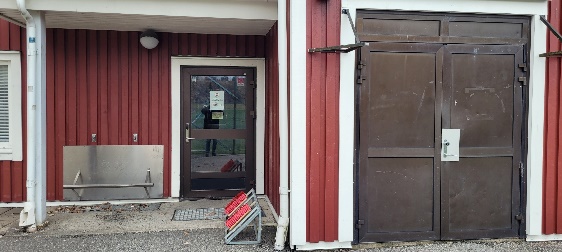 Alla bollar finns i materialförrådet. Småmål finns att låna. Det finns även stegar, häckar m.m att låna vid träning. Innanför dörren i korridoren finns en bollpump som kan användas med nipplar. Nipplarna fylls på av kansliet om de är slut.I början av varje år sker en materialinventering av kansliet/fotbollssektionen. Alla materialinköp görs av kansliet efter dialog med fotbollssektionen. Sjukvårdsmaterial finns på kansliet, om ni behöver påfyllt kontaktar ni kansliet som löser det. TRÄNINGSTIDERFotbollssektionen sköter all schemaläggning av era träningstider på Byttorps IP som ni finner på föreningens hemsida under dokument. En säsong på Byttorps IP är uppbyggd på följande sätt: (veckorna kan variera något)V, 1–15 – Försäsong(A-plan), Träning under denna period får endast ske om det är snöfritt på plan. Egen skottning av planen är inte tillåten. Äldre lag prioriteradeV. 16–40 – Sommarsäsong (A-plan, B-plan och 7-manna-plan), Prioritering till träningspass i fallande ålder, Prioritering till tidiga tiden i stigande ålder.V. 41–52 – Eftersäsong (A-plan). Inför varje period sätter fotbollssektionen ett schema där önskemål från samtliga lag samlas in. Inför hösten tar fotbollssektionen in önskemål på träningstider inomhus. Vi brukar få tider i Hestrahallen och Rydahallen (De äldre lagen) I Hestrahallen har vi ett skåp med inomhusbollar och västar. Skåpet är låst med ett kodlås och alla ledare som behöver tillgång till det får koden och ett passerkort till hallen innan de börjar sin inomhussäsong. Passerkort fås från kansliet.Viktigt att meddela kansliet om man kortar ner en önskad period, så kansliet eventuellt kan avboka tiden. Detta för att minimera att betala för plan- och halltider som vi inte använder.MATCHER, SERIESPEL OCH CUPERBUA(Borås Ungdomsallians) arrangerar sammandrag 4-5 helger under året för lag med spelformen 3mot3 och 5mot5.
BUA arrangerar futsalcuper för pojkar och flickor i åldern 10-12 år, en gång på hösten och en gång på våren. I både sammandragen och futsalcuperna samlas lag från hela Borås och spelar matcher mot varandra. Anmälan till detta sker via kansliet och föreningen står för kostnaden.VFF arrangerar seriespel från 7 mot 7 och uppåt. Anmälan till seriespel sker via fotbollssektionen. Fotbollssektionen står för schemaläggning av seriematcher på Byttorps IP i samråd berörda ledare. För att bl.a. minimera antal kiosktider prioriteras söndagar som matchdag för barn- och ungdomsmatcherna.Träningsmatcher är fritt fram att arrangera på våra planer. Ta kontakt med kansliet innan ni vill boka plantid. Aktuellt matchschema finns på laget.se under plankalender.Kansliet sköter all bemanning av domare till träningsmatcher, Kansliet sköter även bemanning av domare till alla seriematcher som spelas för pojkar div.5-div.16 och flickor div.3-div.10. Divisionerna är satta efter rekommenderad ålder och ska följas i föreningen. Till övriga divisioner tillsätts domare av förbundet.Byttorps IF uppmuntrar till att delta i cuper såväl inomhus som utomhus. Vid intresse kontakta kansliet så kan vi tillsammans hitta en lämplig cup. Lagen betalar själva för de cuper de vill delta på med undantag för BUA som föreningen bekostar. Kostnaden tas från lagets lagkassa och man kan enbart åka på de cuper som lagkassan täcker.MATCHKLÄDER OCH TVÄTTAlla lag har varsitt lagskåp inne i klubbstugan (längst ner i korridoren, se punkten material) där matchkläder kan förvaras. Efter spelad match, när man vill ha sina kläder tvättade, ställer man in sin back på golvet i tvättstugan. Om ni inte använt alla kläder i backen lägger ni enbart smutstvätten i tvättpåsen som ligger i backen så undviker vi att tvätta och slita på de rena kläderna. Se till att backen är tydligt uppmärkt med vilket lag ni är. Efter tvätt ställer kansliet tillbaka backen på bänken i tvättstugan. LAGETS EKONOMIAlla ungdomslag som minst spelar sammandrag (8 år och uppåt) har en egen lagkassa via föreningens bokföringssystem. Alla spelare som tillhör ett lag med lagkassa betalar utöver medlemsavgift och aktivitetsavgift 100:- till lagkassan varje år. Dessa pengar går att använda till att åka på cuper, avslutningar eller hitta på andra aktiviteter som kostar pengar. För de yngre lagen som inte har en egen lagkassa, där står föreningen för alla kostnader. Sponsring & Försäljning
All sponsring & försäljning skall gå via kansliet och skall godkännas av dem.
Grundregler för godkänd sponsring:
• All materialsponsring som kan vara till nytta för föreningen över tid. Viktigt att materialet inte får en märkning som försvårar att materialet kan gå i arv.
Exempel:
- Matchdräkter, kan ärvas av lag år efter år.
- Träningsmaterial som kan användas gemensamt av alla lagen, material som bara kan användas av ett specifikt lag eller spelare godkänns inte.
• Kontantsponsring som går till föreningen, för dess verksamhet.
• Försäljning som går till en enskild aktivitet, t.ex. en cup, går 100% till laget.

Byttorps IF rekommenderar lagen att anordna försäljningar som är ämnade att gå till något specifikt.
Viktigt att föräldrarna får vara med och godkänna all sorts försäljning.Lagkassan följer spelarna så när ett lag splittras och spelare ”flyttas upp” går spelarnas del vidare till det lag de då ska spela i. Lagkassan tillhör Byttorp och kan inte betalas ut om ett lag upphör eller spelare slutar. NYA SPELARE I LAGETSpelaren själv(förälder) ansöker om medlemskap på lagets hemsida med fullständigt personnummer samt med en förälders uppgifter (mejl och personnummer). Kansliet godkänner ansökan när spelaren verifierats av laget och det finns en förälder knuten till spelaren (gäller för icke myndig person). Kansliet fakturerar sedan den nya spelaren inom 3-4 veckor. Förhållningsregler vid nya spelare till ungdomslagen

Gemensamt för alla åldersgrupper gäller en ledare per 10st barn i enlighet med Gröna Tråden.
Maxantal för ett lag är 45st, därefter sker en dialog mellan ledare och Fotbollssektionen.
Maxtak finns för att kunna bedriva en kvalitativ träning och kunna fokusera individuellt på varje barn.
För åldersgruppen 5-10 år så gäller intag av nya spelare vid varje träningstillfälle så tillvida att det finns tillräckligt antal ledare.
För åldersgruppen 11-19 år Vid intag av nya spelare kan ledare välja att ha en enskild veckodag då den/de nya spelaren/spelarna kan komma. Detta görs i samråd mellan kansliet och ledaren/ledarna.
Vidare skall fotbollssektion ha som stående punkt att gå igenom antal spelare/ledare i varje lag kvartalsvis på sektionsmöte. När laget ligger på 8st barn per ledare skall kontakt tas med respektive ledare samt kansliet för att se vad som finns på kölistan.
Gör sektionen bedömningen att denna gräns kan överskridas inom det närmsta skall det hållas ett föräldramöte som initieras av ledare där sektionen samt om det finns en fotbollsutvecklare deltar.

Om spelaren är 12 år och äldre, skall denne registreras i FOGIS (Svensk fotbollsinformationssystem.Kansliet registrerar spelarna. TVEKA ALDRIG ATT KONTAKTA KANSLIET OM NI HAR NÅGRA FRÅGOR!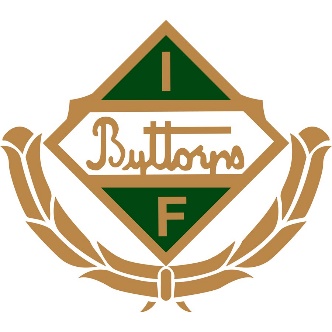 